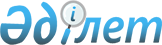 "Қазақстан Республикасы ұлттық қауіпсіздік органдарын топографиялық және арнайы карталармен және геодезиялық пункттердің координаталары каталогтарымен жабдықтау нормаларын бекіту туралы" Қазақстан Республикасы Ұлттық қауіпсіздік комитеті Төрағасының 2015 жылғы 3 маусымдағы № 46 бұйрығына өзгерістер енгізу туралыҚазақстан Республикасы Ұлттық қауіпсіздік комитеті Төрағасының 2021 жылғы 22 шiлдедегі № 83/қе бұйрығы
      БҰЙЫРАМЫН:
      1. "Қазақстан Республикасы ұлттық қауіпсіздік органдарын топографиялық және арнайы карталармен және геодезиялық пункттердің координаталары каталогтарымен жабдықтау нормаларын бекіту туралы" Қазақстан Республикасы Ұлттық қауіпсіздік комитеті Төрағасының 2015 жылғы 3 маусымдағы № 46 бұйрығына (Нормативтік құқықтық актілерді мемлекеттік тіркеу тізілімінде № 11558 болып тіркелген) мынадай өзгерістер енгізілсін:
      аталған бұйрықпен бекітілген Қазақстан Республикасы ұлттық қауіпсіздік органдарын топографиялық және арнайы карталармен және геодезиялық пункттердің координаталары каталогтарымен жабдықтау нормалары осы бұйрыққа қосымшаға сәйкес жаңа редакцияда жазылсын.
      2. Қазақстан Республикасы Ұлттық қауіпсіздік комитеті Қаржылық және материалдық-техникалық қамтамасыз ету қызметінің Шекара қызметін материалдық-техникалық қамтамасыз ету департаменті Қазақстан Республикасының заңнамасымен белгіленген тәртіпте:
      1) осы бұйрықты Қазақстан Республикасы Ұлттық қауіпсіздік комитетінің интернет-ресурсында орналастыруды;
      2) осы бұйрық тіркеуден өткеннен кейін он жұмыс күні ішінде осы тармақтың және 1) тармақшасында қарастырылған іс-шараларды орындау бойынша мәліметтерді Қазақстан Республикасы Ұлттық қауіпсіздік комитетінің Заң департаментіне ұсынуды қамтамасыз етсін.
      3. Осы бұйрық алғашқы ресми жарияланған күнінен кейін күнтізбелік он күн өткен соң қолданысқа енгізіледі.
      КЕЛIСIЛДI:
Қазақстан Республикасының
Қаржы министрлігі
__________________________
2021 жылғы "___" __________ Қазақстан Республикасы ұлттық қауіпсіздік органдарын топографиялық және арнайы карталармен және геодезиялық пункттердің координаталары каталогтарымен жабдықтау нормалары 
      Ескертпе:
      1. Ірі масштабтағы карталар болмаған кезде белгіленген нормалар шегінде оларды неғұрлым кіші масштабтағы карталармен ауыстыруға рұқсат етіледі. Кіші масштабтағы карталарды аса ірі масштабтағы карталармен ауыстыруға рұқсат етілмейді.
      2. Бір номенклатуралық парақ даналарының тиісті саны көрсетілмеген Қазақстан Республикасының ұлттық қауіпсіздік органдары топографиялық және арнайы карталармен ҰҚК Нұр-Сұлтан қаласында емханасы бар орталық әскери госпиталі үшін қарастырылған нормалар бойынша қамтамасыз етіледі
      *- кіші байланыс мамандарын кәсіптік дайындау бөлімі, қызметтік кинология басқармасы, шекаралық оқу басқармасы, инженерлік-техникалық қамтамасыз ету бөлімі, материалдық-техникалық жабдықтау бөлімдері, күзет және қамтамасыз ету бөлімдері, арнаулы мақсаттағы мобилдік іс-қимыл топтары, аудандық пайдалану бөлімдері мен өзге де қамтамасыз ету бөлімдері.
					© 2012. Қазақстан Республикасы Әділет министрлігінің «Қазақстан Республикасының Заңнама және құқықтық ақпарат институты» ШЖҚ РМК
				
      Қазақстан Республикасы
Ұлттық қауіпсіздік комитетінің
Төрағасы ұлттық қауіпсіздік
генерал-лейтенанты 

К. Мәсімов
Қазақстан Республикасы
Ұлттық қауіпсіздік
комитеті Төрағасының
2021 жылғы "22" шілде
№ 83 қе бұйрығына
қосымша
Қазақстан Республикасы
Ұлттық қауіпсіздік
комитеті Төрағасының
2015 жылғы 3 маусымдағы
№ 46 бұйрығымен
бекітілген
Р/с №
Бөлімшелер-дің атауы
Өлшем бірлігі
Карталар масштабы және бір номенклатуралық парақ даналарының тиісті саны
Карталар масштабы және бір номенклатуралық парақ даналарының тиісті саны
Карталар масштабы және бір номенклатуралық парақ даналарының тиісті саны
Карталар масштабы және бір номенклатуралық парақ даналарының тиісті саны
Карталар масштабы және бір номенклатуралық парақ даналарының тиісті саны
Карталар масштабы және бір номенклатуралық парақ даналарының тиісті саны
Карталар масштабы және бір номенклатуралық парақ даналарының тиісті саны
Карталар масштабы және бір номенклатуралық парақ даналарының тиісті саны
Р/с №
Бөлімшелер-дің атауы
Өлшем бірлігі
1:50000
1:100000
1:200000
1:500000
1:1000000
1:2000000
1:4000000
Координаталар каталогы
1
2
3
4
5
6
7
8
9
10
11
1
Қазақстан Республикасы Ұлттық қауіпсіздік комитеті (бұдан әрі – ҰҚК) Шекара қызметінің Шекара басқармасы, Департаменті
парақ
250
150
30
15
3
-
-
1
2
Авиация басқармасы
парақ
10
50
50
100
150
150
-
1
3
Авиация бөлімі
парақ
5
10
30
30
20
70
-
-
4
Шекаралық бақылау басқармасы (жеке бақылау-өткізу пункті)
парақ
2
2
2
1
-
-
-
-
5
Арнаулы мақсаттағы басқарма (арнаулы мақсаттағы мобильдік іс-әрекет тобы, арнаулы мақсаттағы мобильдік іс-әрекет бөлімшесі, арнаулы мақсаттағы мобильдік іс-әрекет бөлімшесі)
парақ
50
15
15
-
-
-
-
-
6
Шекара бөлімі
парақ
50
15
5
-
-
-
-
-
7
Шекара бөлімшесі
парақ
10
5
5
-
-
-
-
-
8
Шекара академиясы
парақ
80
70
50
15
2
5
-
1
9
Шекара қызметін материалдық-техникалық қамтамасыз ету бөлімдері *
парақ
50
80
50
10
5
-
-
-
10
Қазақстан Республикасы Ұлттық қауіпсіздік комитетінің Нұр-Сұлтан қаласында емханасы бар орталық әскери госпиталі (Қазақстан Республикасы Ұлттық қауіпсіздік комитетінің Алматы қаласында емханасы бар өңірлік әскери госпиталі, Қазақстан Республикасы Ұлттық қауіпсіздік комитетінің Ақтау қаласында емханасы бар өңірлік әскери госпиталі)
парақ
2
3
5
1
-
-
-
-